2022年山东省诸城市事业单位公开招聘教师拟聘用人员公示（二）根据《2022年山东省诸城市事业单位公开招聘教师简章》及事业单位公开招聘体检有关规定，考生张凤美因体检时正值孕期，体检等后续项目延期进行。经补检合格，拟聘用为事业单位工作人员，现予以公示，公示时间2023年3月3日至3月13 日。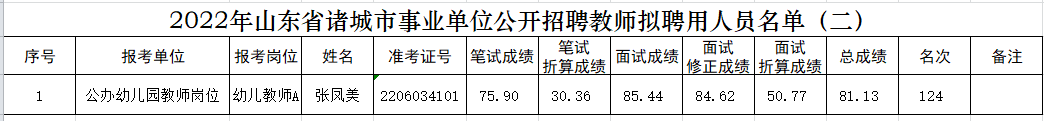 公示期间，如对公示人员有异议，单位或个人可以书面形式向受理部门反映，反映问题者须提供真实的姓名（单位）、联系电话和通讯地址，以便及时反馈。监督电话：0536-6062524工作日  上午8:30-11:30  下午14:00-17:30                      诸城市公开招聘教师工作办公室                             2023年3月3日